Целевая прогулка к обелиску погибшим в годы  ВеликойОтечественной войныс    детьми старшей группы.       Цель: Формировать патриотические чувства, интерес к прошлому России, формировать представления о героизме. Воспитывать уважение к ветеранам Великой Отечественной войны.  Учить детей заботиться о дорогих народу памятных местах.       Предварительная работа: Чтение художественной литературы о Великой Отечественной войне. Разучивание песен, стихов. Занятия по изобразительной деятельности. Рассматривание иллюстраций. Прослушивание музыки военных лет. Изготовление бумажных цветов для возложения к обелиску.        Ход прогулки:Воспитатель и дети подходят к  обелиску погибшим в годы Великой Отечественной войны.В.: Ребята, куда мы с вами пришли?Д.: К памятнику  погибшим воинам.В.: Давайте подойдём поближе и рассмотрим его. Посмотрите, сколько здесь плит. Как вы думаете, почему на плитах столько имен солдат?Д.: Потому что этот памятник  посвящен солдатам.В.: Да, этот памятник посвящен солдатам, офицерам, которые ушли на войну и не вернулись. Они отдали свою жизнь за наше будущее. Когда началась война, люди   уходили на фронт. Они воевали на разных фронтах.  Много солдат погибло на войне. Наши воины были храбрые, сильные, мужественные. Они не жалели своей жизни, чтобы защитить Родину, народ. Не все солдаты и офицеры вернулись с войны. Этот памятник посвящен солдатам, офицерам, которые ушли на войну и не вернулись.В.: Ребята, кого можно назвать защитниками Отечества? (ответы детей). Да, тех, кто защищает свою Родину от врагов. Народ помнит о тех, кто погиб, защищая свою страну.В.: Как он о них помнит?Д.: Слагает песни,  стихи, возводит памятники, хранит материалы о защитниках Отечества в музеях.В.: Ребята, посмотрите по обе стороны памятника стоят плиты с надписями. Там написаны фамилии и имена тех солдат, которые ушли на войну из нашего посёлка и не вернулись. Давайте прочитаем  несколько фамилий.Воспитатель рассказывает об одном из погибших солдат.В.: Посмотрите, как чисто вокруг обелиска и в сквере.  Как  вы думаете, почему?Д.: Потому  что люди накануне праздника на субботнике убирают сухие прошлогодние листья, мусор.В.: - К Вечному огню, к подножию памятников, к братским могилам, люди приносят цветы в знак благодарности. Давайте возложим изготовленные нами цветы к обелиску и почтим память о погибших воинах минутой молчания.Чтение стихотворенияМинута молчания.В.: Ребята,  есть люди, которые прошли всю войну. Вернулись домой с фронта. Как их называют?Д.: Ветераны.В.: Правильно, это наши ветераны. Давайте о них  тоже никогда не будем забывать. В  День Победы  у нас в посёлке в этом сквере  каждый год проходит митинг, посвященный победе в Великой Отечественной войне. Мы поздравляем наших ветеранов.В.: - А как, вы думаете, чем можно помочь нашим ветеранам?Д.: Надо о них заботиться, посещать их, чтобы они могли передать нам свои знания, помогать им по хозяйству.Заключительная часть: В.: Сегодня, ребята,  мы с вами узнали, что в нашем городе есть обелиск, посвящённый  солдатам, погибшим в годы  Великой Отечественной войны. Расскажите своим близким и друзьям о нашей прогулке.Дети задают вопросы,  делятся своими впечатлениями, фотографируются на память и возвращаются в детский сад.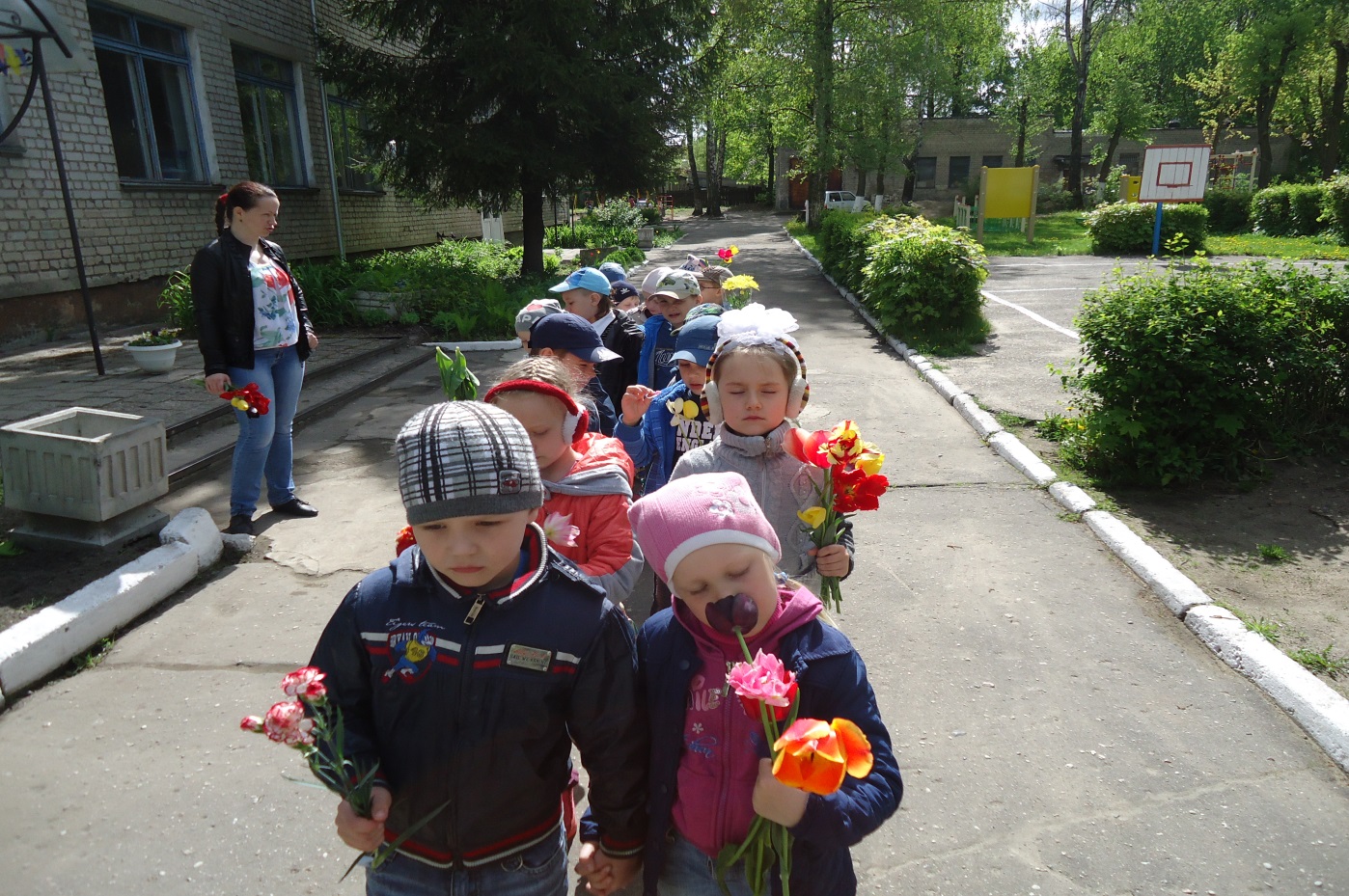 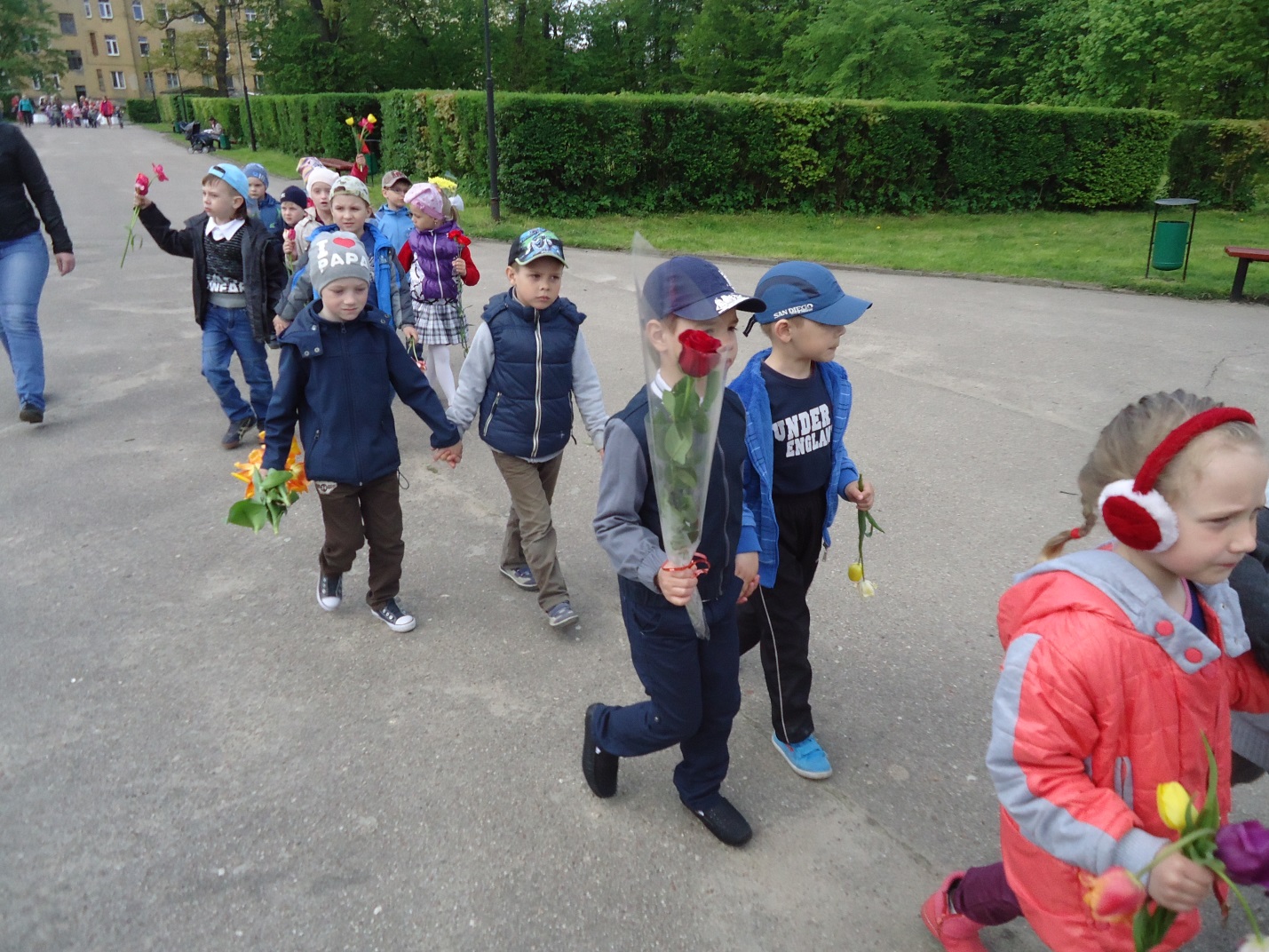 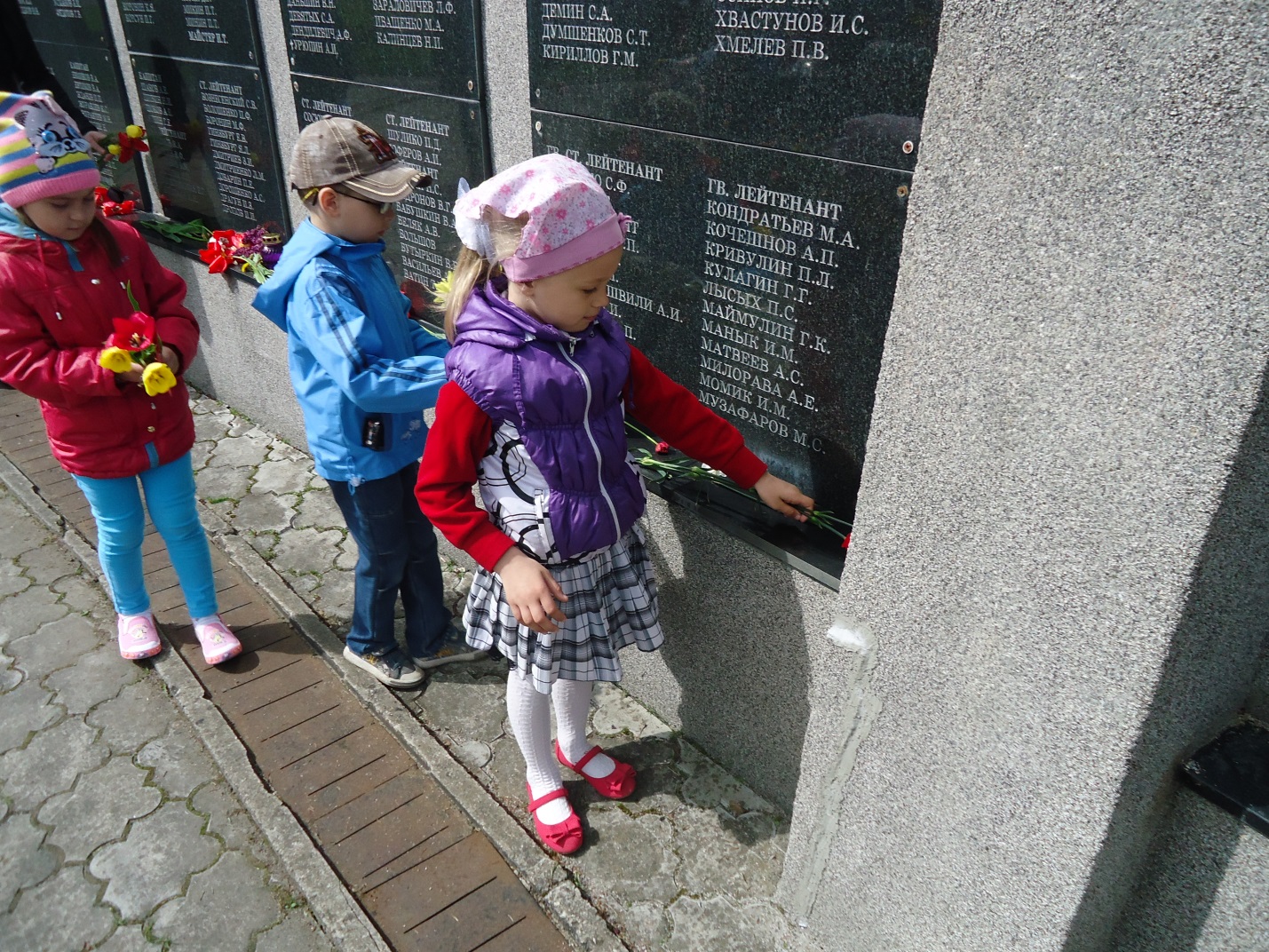 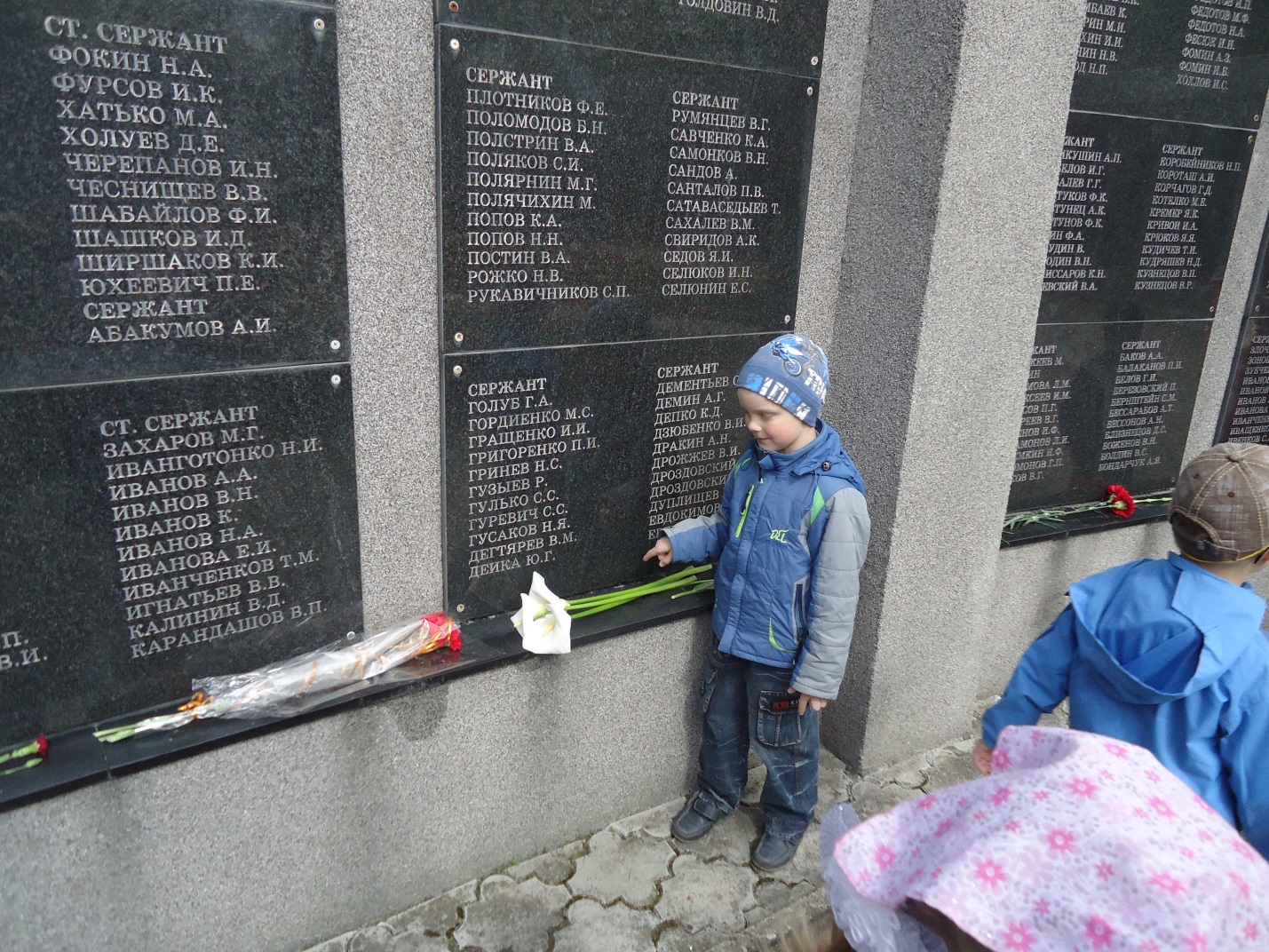 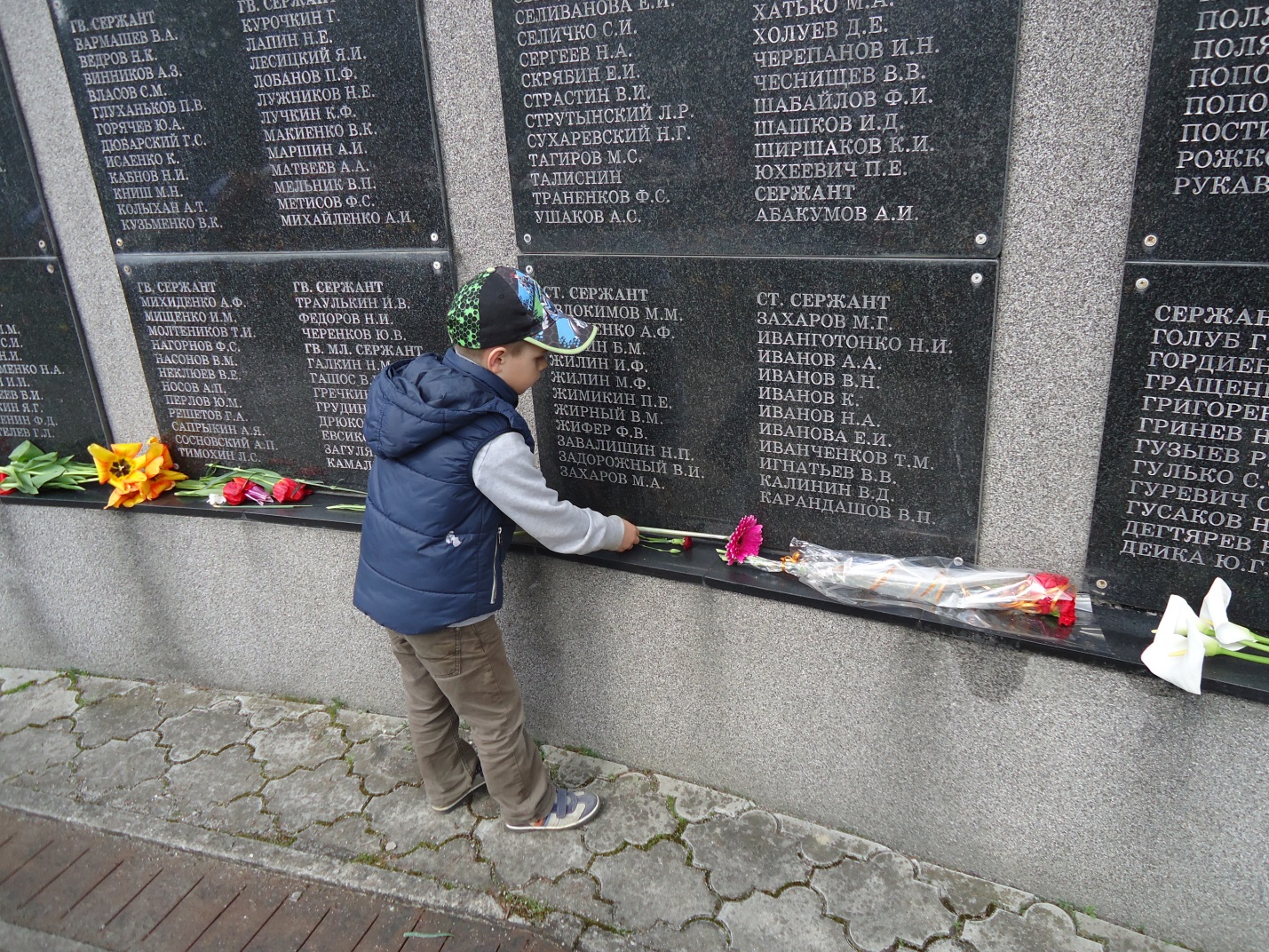 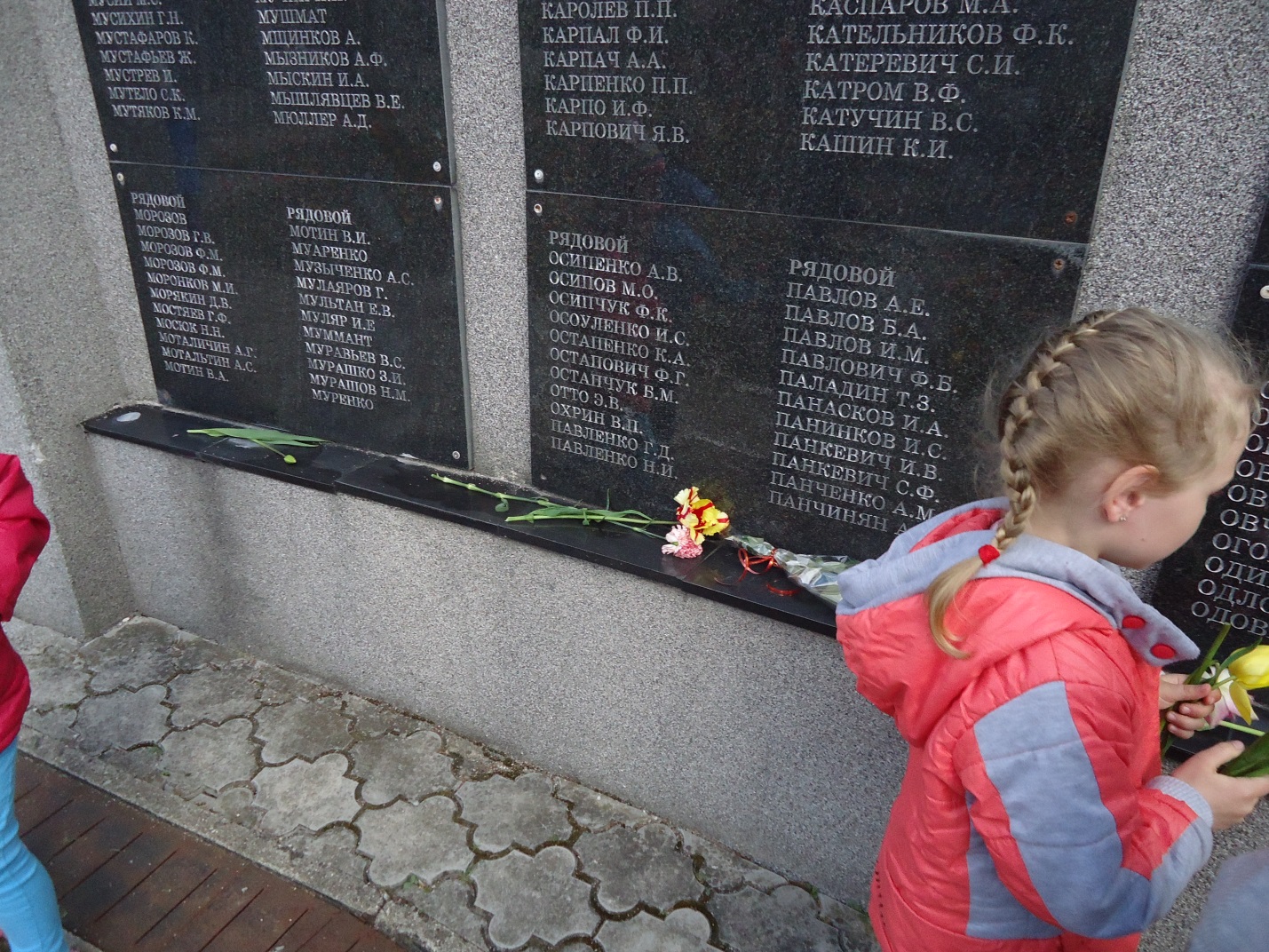 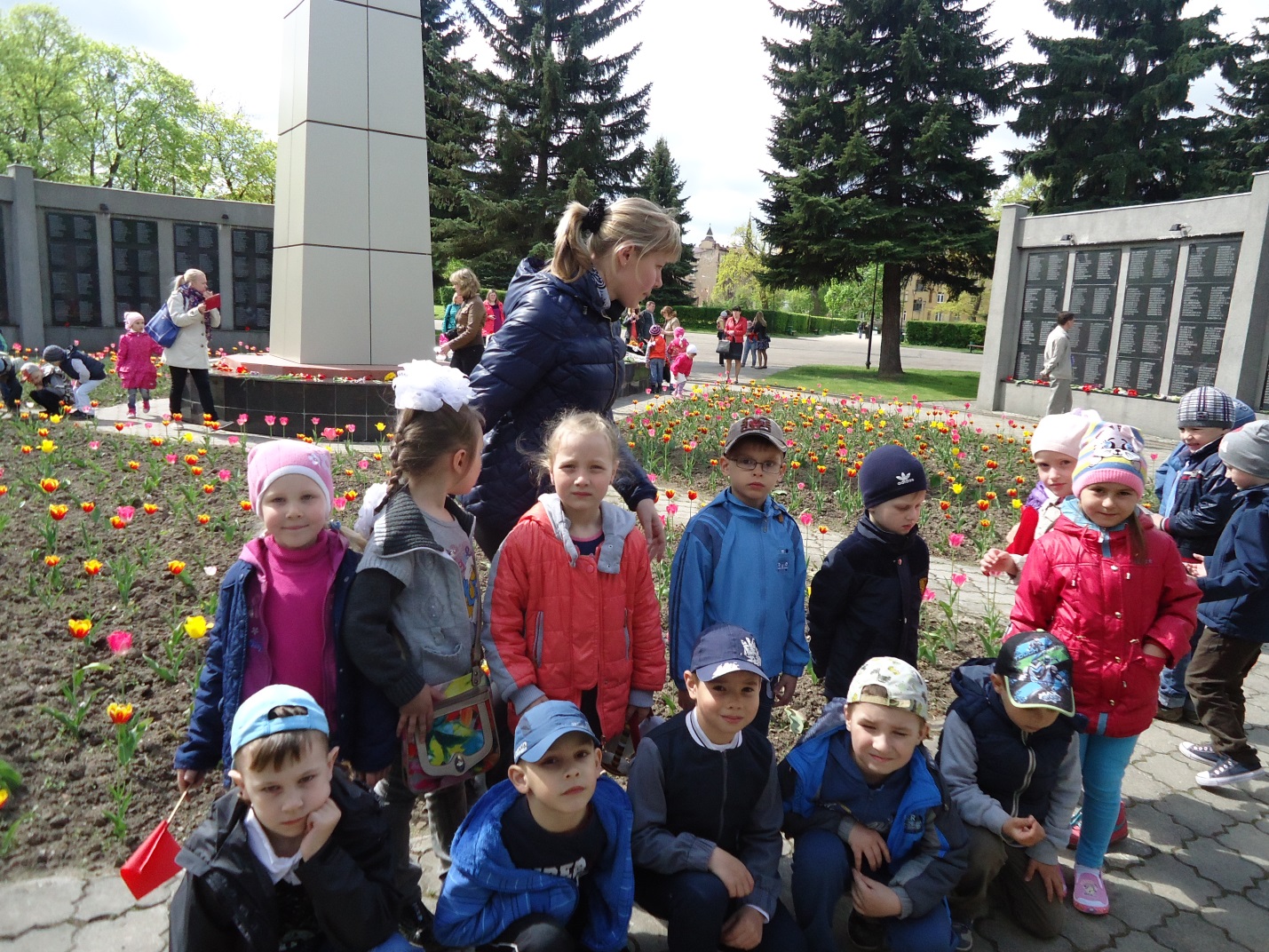 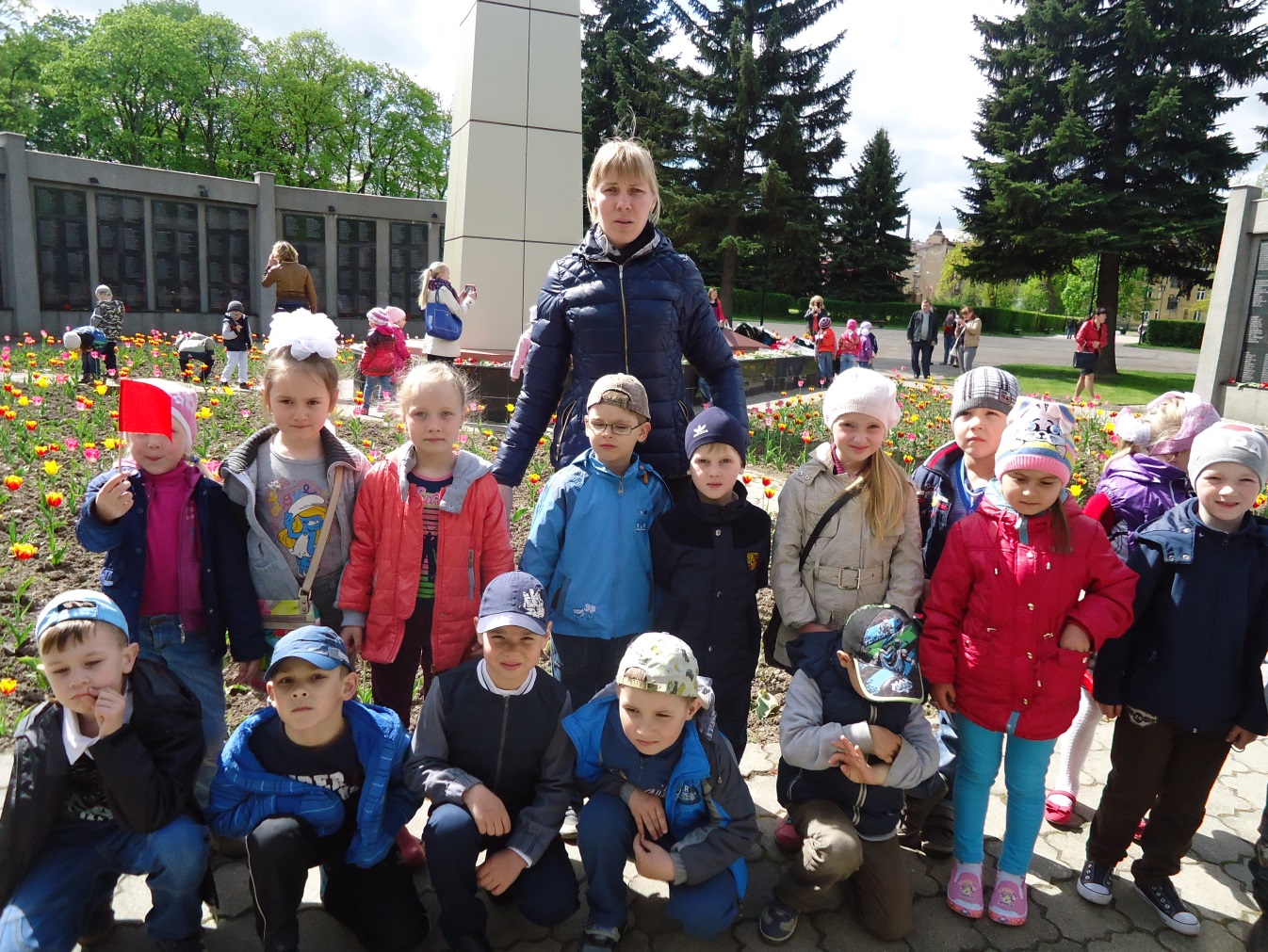 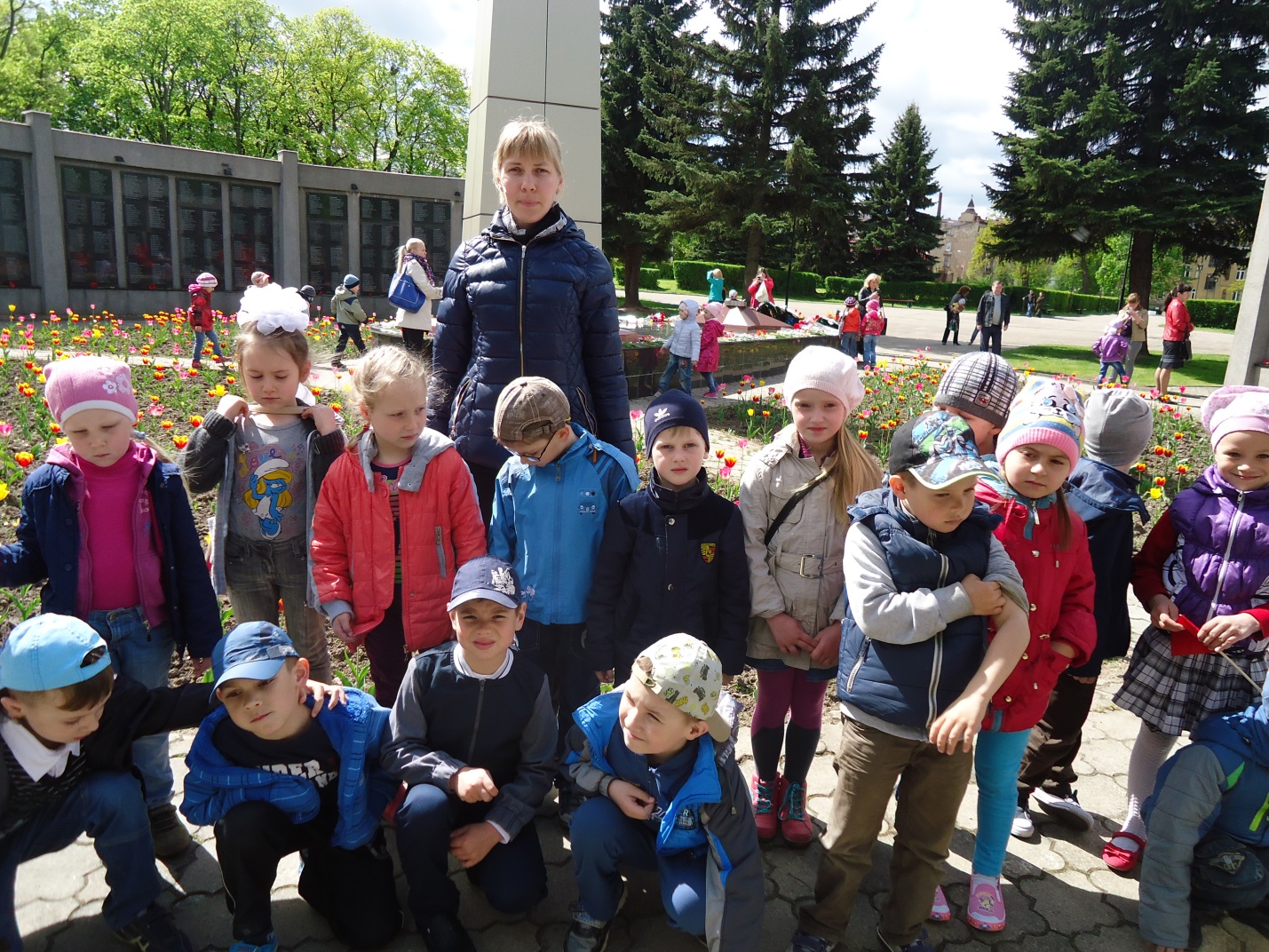 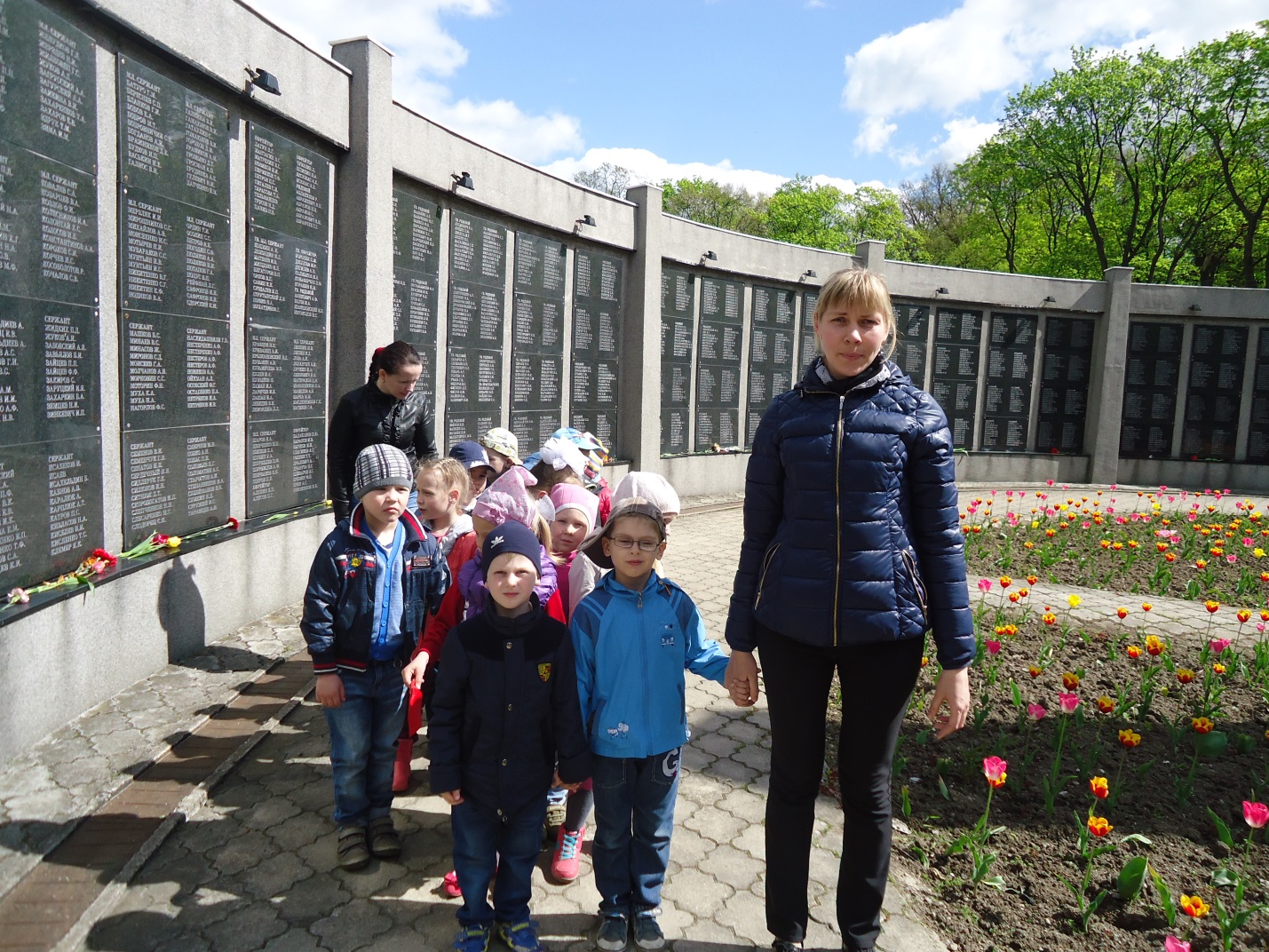 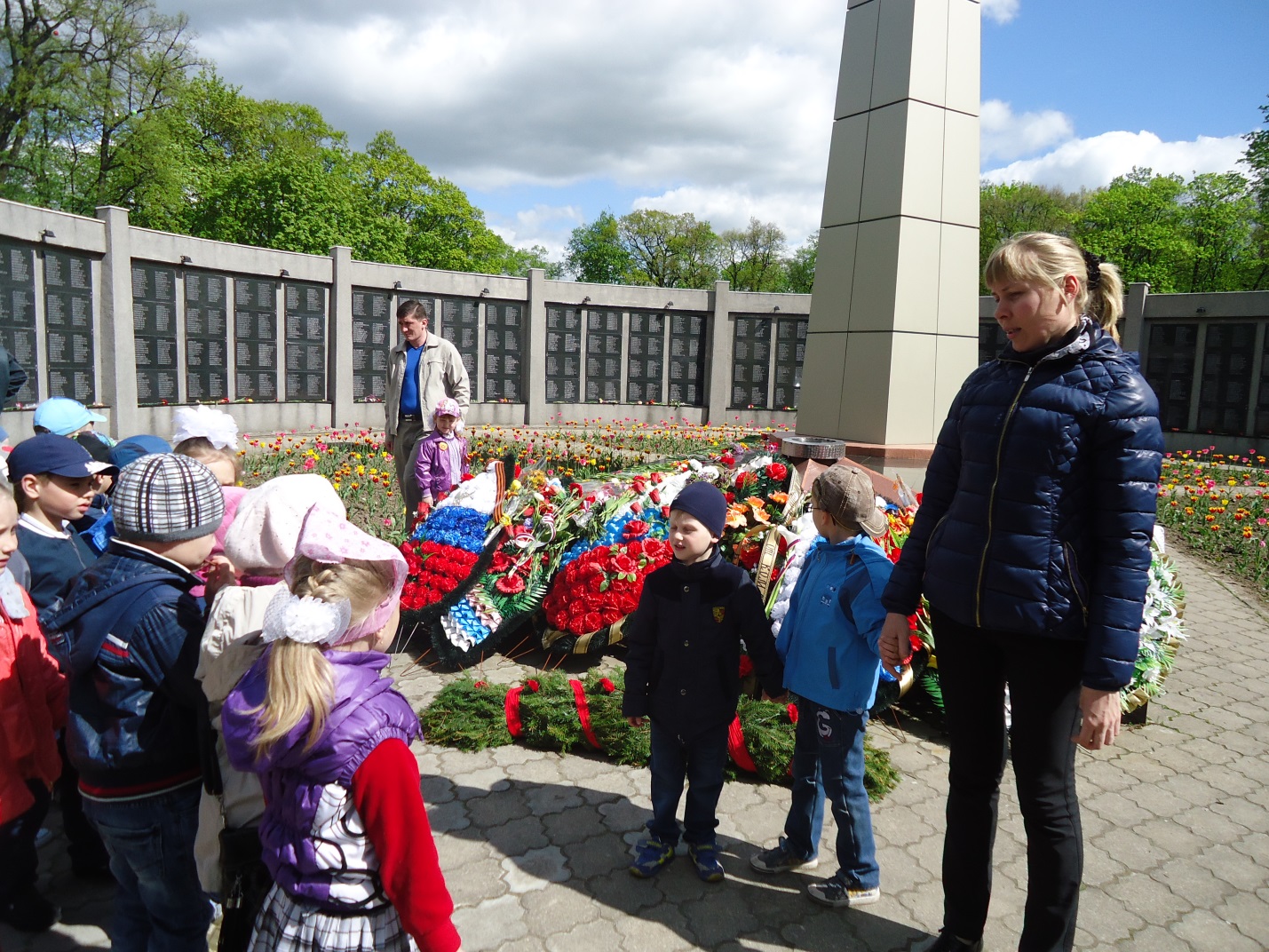 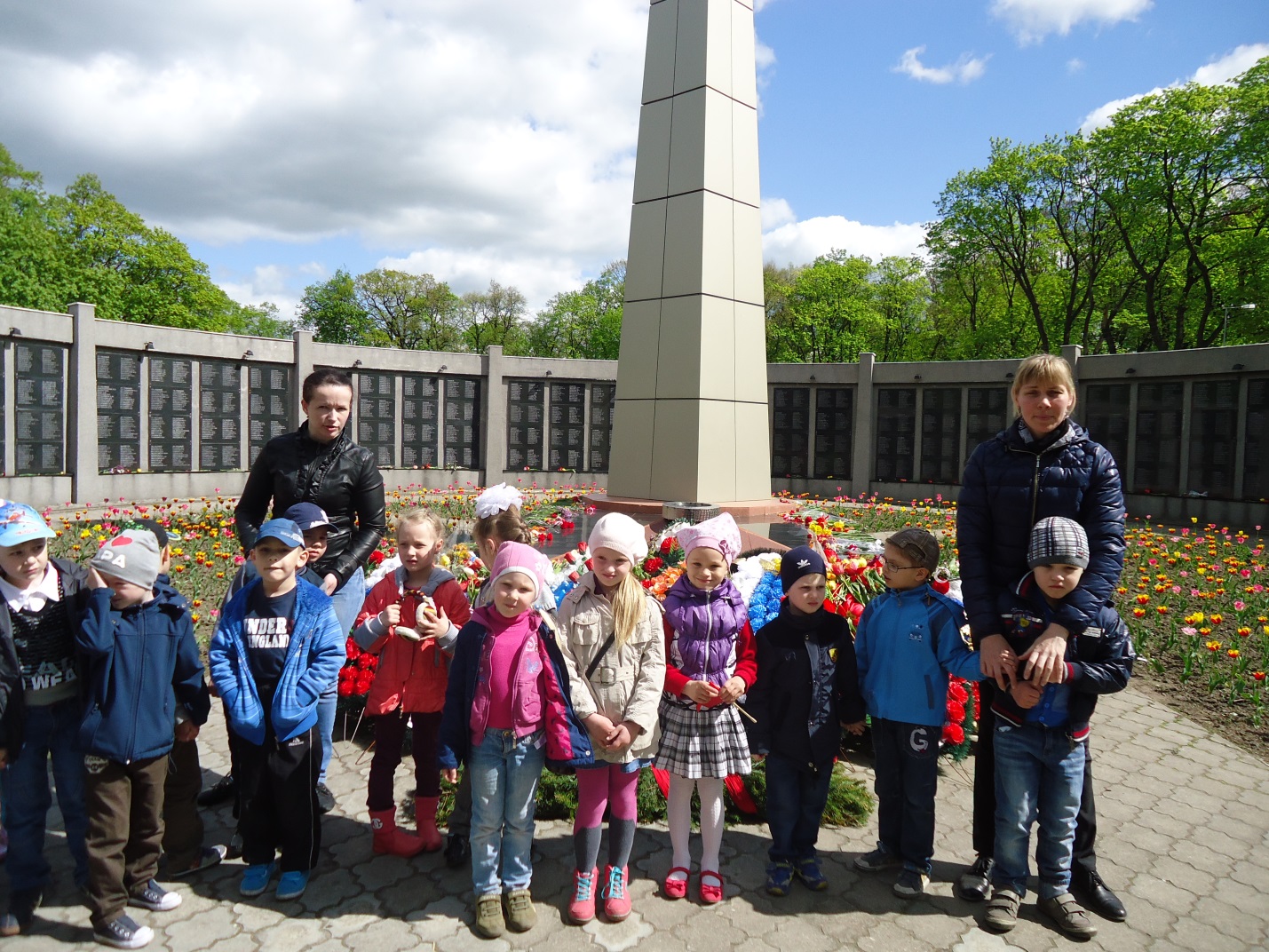 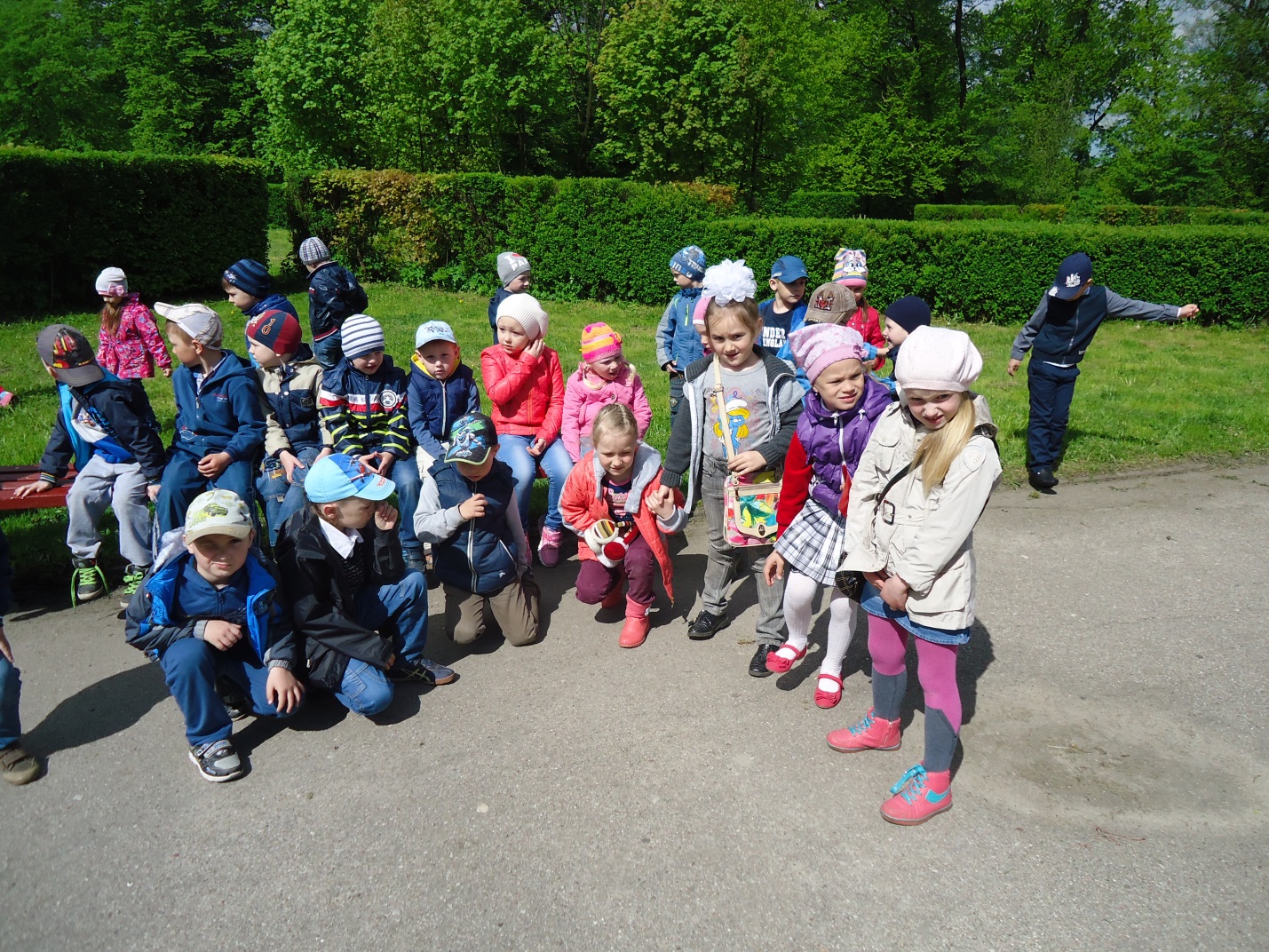 